ПОСТАНОВЛЕНИЕШУÖМВо исполнение требований Федерального закона от 27.07.2010 года № 210-ФЗ «Об организации предоставления государственных и муниципальных услуг», на основании ст.8 Устава муниципального образования муниципального района «Удорский»,ПОСТАНОВЛЯЮ:1. 	Утвердить административный регламент предоставления государственной (муниципальной) услуги «Выдача разрешения на строительство, внесение изменений в разрешение на строительство, в том числе в связи с необходимостью продления срока действия разрешения на строительство» на территории муниципального района «Удорский» согласно приложению.2. 	Постановление администрации муниципального района «Удорский» от 29.07.2020 г. № 631 «Об утверждении административного регламента предоставления муниципальной услуги «Выдача разрешения на строительство объекта капитального строительства» считать утратившим силу.3. Настоящее постановление вступает в силу с момента обнародования.4. Контроль за исполнением настоящего постановления оставляю за собой.исп.: Попов П.Н.тел.: 33-0-48Согласовано: Заведующий юридическим отделом                                    администрации МР «Удорский»                                         А.Ю.АлексеенкоГлавный архитектор администрациимуниципального района «Удорский»                                 П.Н.ПоповАдминистрациямуниципального района«Удорский»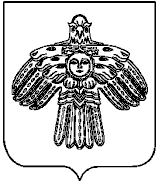 «Удора»муниципальнй районсаадминистрацияот    «12»октября2022 г.№1324с. Кослан, Республика Комис. Кослан, Республика Комис. Кослан, Республика Комис. Кослан, Республика Комис. Кослан, Республика КомиОб утверждении административного регламента предоставления государственной (муниципальной) услуги «Выдача разрешения на строительство, внесение изменений в разрешение на строительство, в том числе в связи с необходимостью продления срока действия разрешения на строительство» на территории муниципального района «Удорский»Об утверждении административного регламента предоставления государственной (муниципальной) услуги «Выдача разрешения на строительство, внесение изменений в разрешение на строительство, в том числе в связи с необходимостью продления срока действия разрешения на строительство» на территории муниципального района «Удорский»Об утверждении административного регламента предоставления государственной (муниципальной) услуги «Выдача разрешения на строительство, внесение изменений в разрешение на строительство, в том числе в связи с необходимостью продления срока действия разрешения на строительство» на территории муниципального района «Удорский»Об утверждении административного регламента предоставления государственной (муниципальной) услуги «Выдача разрешения на строительство, внесение изменений в разрешение на строительство, в том числе в связи с необходимостью продления срока действия разрешения на строительство» на территории муниципального района «Удорский»Об утверждении административного регламента предоставления государственной (муниципальной) услуги «Выдача разрешения на строительство, внесение изменений в разрешение на строительство, в том числе в связи с необходимостью продления срока действия разрешения на строительство» на территории муниципального района «Удорский»Об утверждении административного регламента предоставления государственной (муниципальной) услуги «Выдача разрешения на строительство, внесение изменений в разрешение на строительство, в том числе в связи с необходимостью продления срока действия разрешения на строительство» на территории муниципального района «Удорский»И.о.главы муниципального района «Удорский»-руководителя администрации муниципального района «Удорский»С.Е.Тимохин